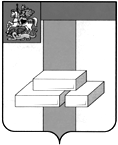 СОВЕТ ДЕПУТАТОВГОРОДСКОГО ОКРУГА ДОМОДЕДОВО МОСКОВСКОЙ ОБЛАСТИРЕШЕНИЕ                                    от            13.11.2018              №        1-4/929 Об утверждении Положения о собраниях гражданв городском округе Домодедово Московской областиВ соответствии с Федеральным законом от 06.10.2003 № 131-ФЗ «Об общих принципах организации местного самоуправления в Российской Федерации», Уставом городского округа Домодедово Московской области, СОВЕТ ДЕПУТАТОВ ГОРОДСКОГО ОКРУГА РЕШИЛ:Утвердить Положение о собраниях граждан в городском округе Домодедово Московской области (прилагается).Признать утратившим силу решение Совета депутатов городского округа Домодедово от 03.05.2018 № 1-4/884 «Об утверждении Положения о собраниях граждан в городском округе Домодедово Московской области».Опубликовать настоящее решение в установленном порядке.           4. Контроль за исполнением настоящего решения возложить на постоянную комиссию по нормотворческой деятельности (Гудков Н.А.).